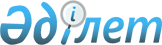 О внесении изменений в решение акима аульного округа имени И.Билтабанова от 12 июля 2011 года № 7 "О наименовании и переименовании улиц в аульном округе имени Имангали Билтабанова"Решение акима сельского округа имени И.Билтабанова Хобдинского района Актюбинской области от 12 декабря 2014 года № 7. Зарегистрировано Департаментом юстиции Актюбинской области 13 января 2015 года № 4146

      В соответствии со статьей 35 Закона Республики Казахстан от 23 января 2001 года «О местном государственном управлении и самоуправлении в Республике Казахстан» и Конституционным Законом Республики Казахстан от 3 июля 2013 года «О внесении изменений и дополнений в Конституционный закон Республики Казахстан и в некоторые законодательные акты Республики Казахстан по вопросам исключения противоречий, пробелов, коллизий между нормами права различных законодательных актов и норм, способствующих совершению коррупционных правонарушений», аким сельского округа имени И.Билтабанова РЕШИЛ:

      1. 

Внести изменения в решение акима аульного округа имени И.Билтабанова от 12 июля 2011 года № 7 «О наименовании и переименовании улиц в аульном округе имени Имангали Билтабанова» (зарегистрированное в реестре государственной регистрации нормативных правовых актов за № 3-7-117, опубликованное 18 августа 2011 года в районной газете «Қобда») следующие изменения:



      в заголовке и по всему тексту указанного решения на русском языке слова «аульного», «аульном», «аула» заменить соответственно словами «сельского», «сельском», «села», заголовок и текст решения на государственном языке не меняются.

      2. 

Настоящее решение вводится в действие по истечении десяти календарных дней после дня его первого официального опубликования.

 

 
					© 2012. РГП на ПХВ «Институт законодательства и правовой информации Республики Казахстан» Министерства юстиции Республики Казахстан
				      Аким сельского округаА.Тасмагамбетов